Obecní úřad Kváskovice pořádá 20.9.2020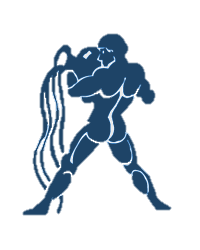 velký turistický výlet„Po stopách vody“spojený s prohlídkou úpravny vodySraz účastníků je ve 14:00 u prodejny v Kváskovicích.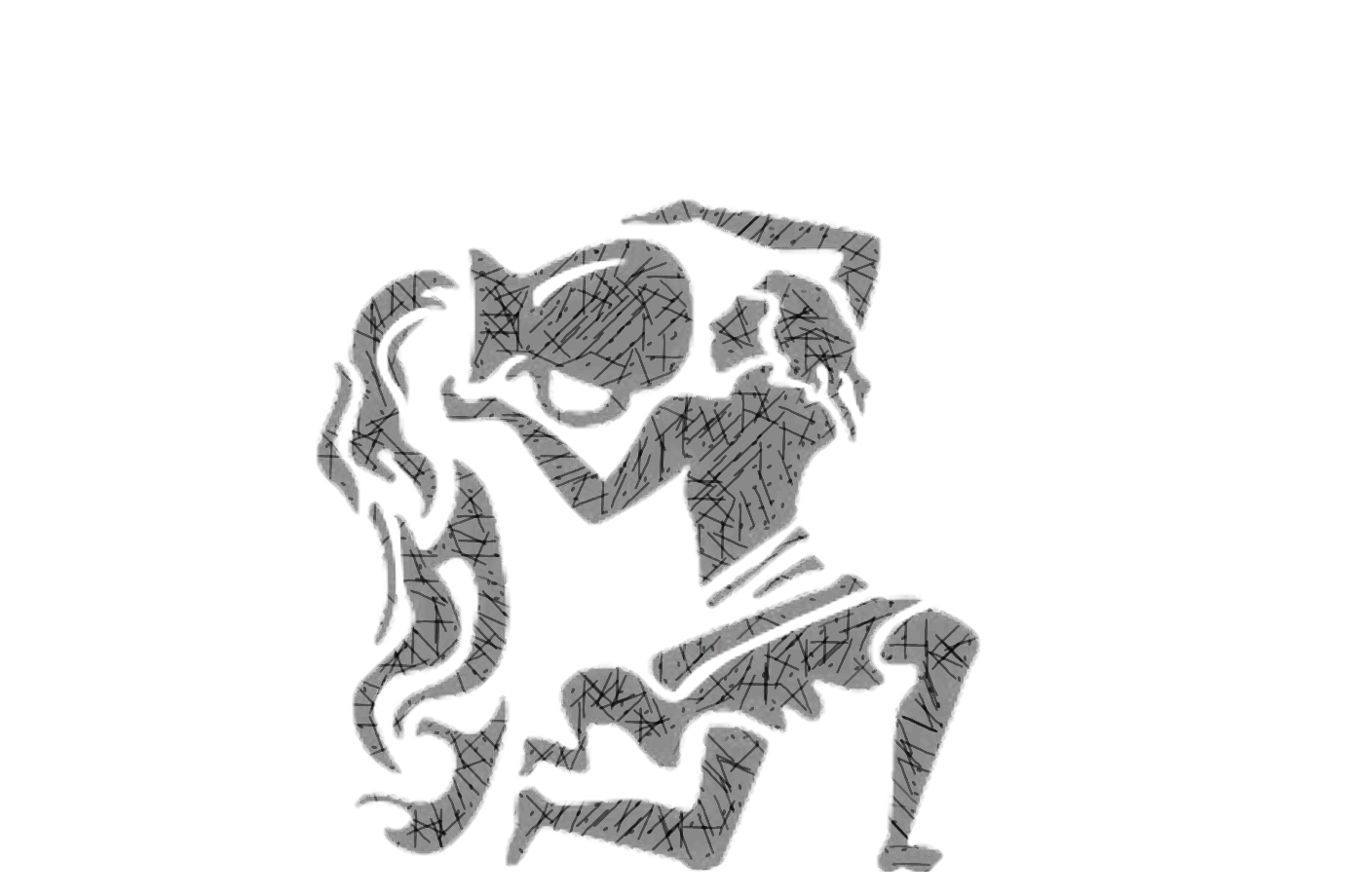 Občerstvení a buřty budou zajištěny.